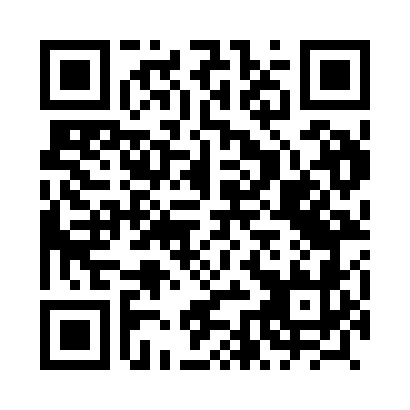 Prayer times for Przysowy, PolandWed 1 May 2024 - Fri 31 May 2024High Latitude Method: Angle Based RulePrayer Calculation Method: Muslim World LeagueAsar Calculation Method: HanafiPrayer times provided by https://www.salahtimes.comDateDayFajrSunriseDhuhrAsrMaghribIsha1Wed2:215:0212:335:428:0610:372Thu2:205:0012:335:438:0810:383Fri2:194:5812:335:458:0910:394Sat2:184:5612:335:468:1110:405Sun2:184:5412:335:478:1310:406Mon2:174:5212:335:488:1510:417Tue2:164:5012:335:498:1610:428Wed2:154:4812:335:508:1810:439Thu2:144:4612:335:518:2010:4310Fri2:144:4512:335:528:2110:4411Sat2:134:4312:335:538:2310:4512Sun2:124:4112:335:548:2510:4513Mon2:124:4012:335:558:2610:4614Tue2:114:3812:335:568:2810:4715Wed2:104:3612:335:578:3010:4816Thu2:104:3512:335:588:3110:4817Fri2:094:3312:335:598:3310:4918Sat2:094:3212:335:598:3410:5019Sun2:084:3012:336:008:3610:5020Mon2:074:2912:336:018:3710:5121Tue2:074:2712:336:028:3910:5222Wed2:064:2612:336:038:4010:5223Thu2:064:2512:336:048:4210:5324Fri2:054:2412:336:058:4310:5425Sat2:054:2212:336:058:4510:5426Sun2:054:2112:336:068:4610:5527Mon2:044:2012:336:078:4710:5628Tue2:044:1912:346:088:4910:5629Wed2:044:1812:346:098:5010:5730Thu2:034:1712:346:098:5110:5831Fri2:034:1612:346:108:5210:58